HeartbeatMay 19, 2019Visit our website at  www.eurekailchurchofchrist.com.Prayer ListMarion Schirer (Eureka AC Nursing Home), Theo Suter (cancer), Baby Shepherd (heart and lung problems), Shannon Walker       (gall bladder cancer), John Wilder (cancer), Donna Weinstein (multiple health problems), Michael Palmero (heart failure),Gunner Gibbs (heart condition), Braydan Smith (Stella Selvaggio's grandson - pneumonia), Tony Vendetti (Hospice)Dorothy Albrecht is now in Evenglow Lodge in Pontiac for rehabilitation.  Her address is:	Room 131						Evenglow Lodge						215 E. Washington St.						Pontiac, IL 61764Ivan Kindig is still in Washington Christian Village.Jim McNair will have knee surgery tomorrow.IL Celebration of Life for Steve Eckhoff will be June 22 at 11 AM    at the Windsor Road Christian Church, 2501 Windsor Road, Champaign, IL.Don and Shirley Blackwell of the Gospel Broadcasting Network were in a serious car accident.Congratulations! To Riley Windell who graduates from East Peoria High School this afternoon.Trip to Nicaragua:  Our team will leave for Nicaragua this Wednesday, May 22.  They will return on June 2.  Check with Bryan or Ann if you still have items you plan to send.Park Bible School:  We still need volunteers for our upcoming Bible School.  Sign up on the bulletin board to let us know what you can do.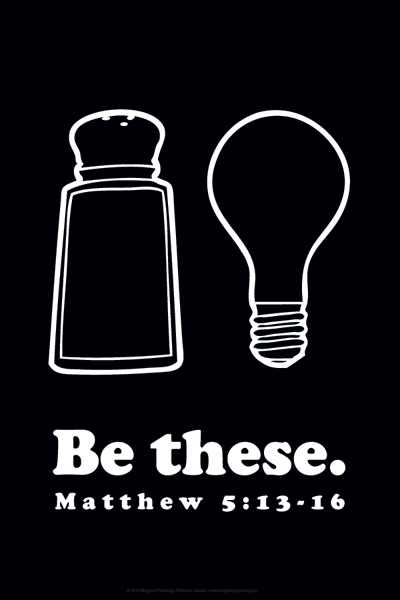 